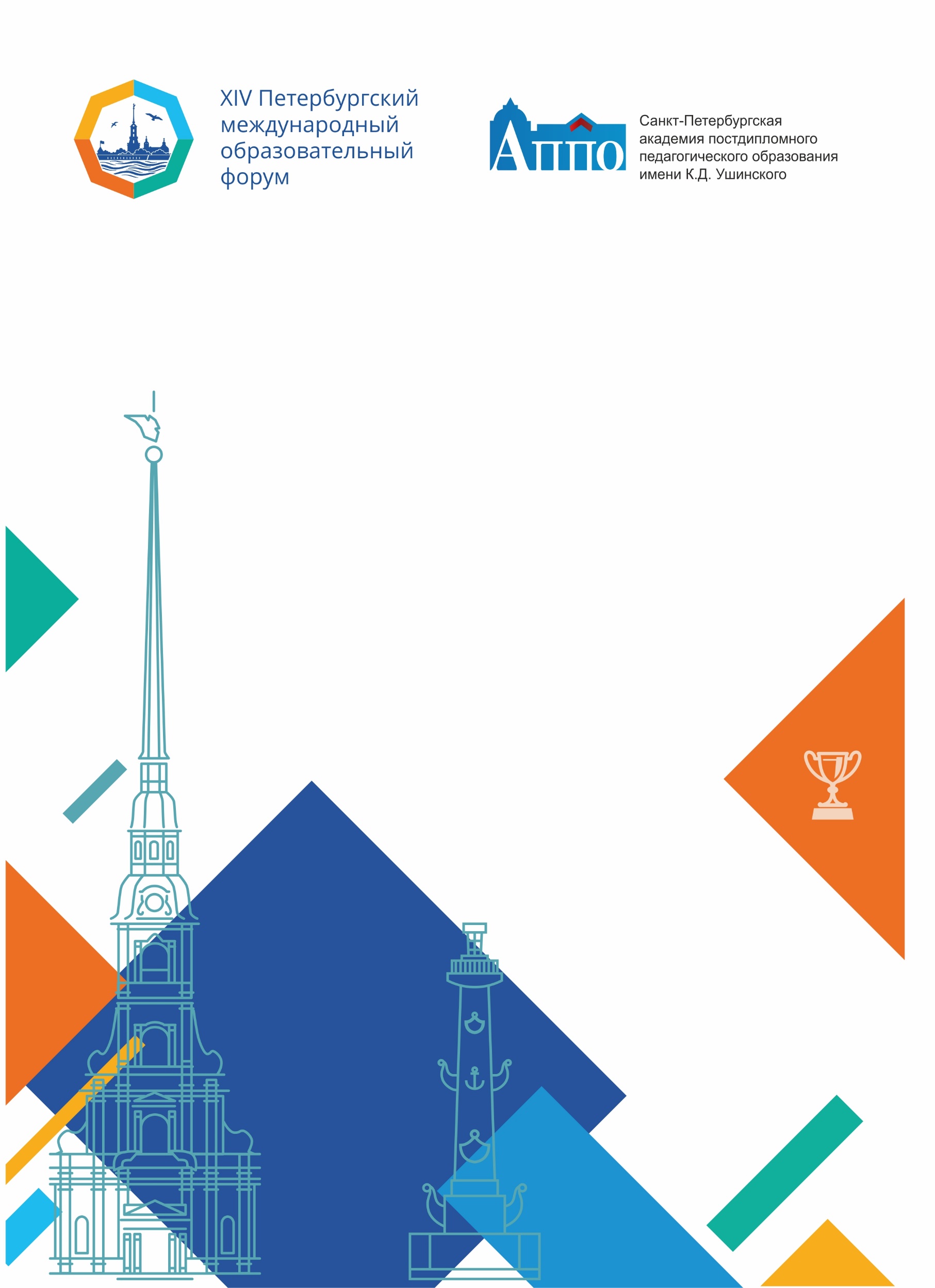 ГБУ ДПО Санкт-Петербургская академия постдипломного педагогического образования 
имени К.Д. Ушинского 
Институт общего образованияКафедра специальной (коррекционной) педагогикиПРОГРАММАВсероссийской научно-практической конференции   «Я в мир удивительный этот пришел…»                 25 марта 2024 годаЦель конференции: позиционирование современных исследований в области специальной педагогики и специальной психологии, лучших практик образования обучающихся с ограниченными возможностями здоровья, обеспечивающих доступность образования и качество их жизниМесто проведения:191002, Санкт-Петербург, ул. Ломоносова, 11–13Модератор: Яковлева Наталья Николаевна, канд. пед. наук, профессор, заведующий кафедрой специальной (коррекционной) педагогики ГБУ ДПО Санкт-Петербургской академии постдипломного педагогического образования имени К.Д. Ушинского.  Перерыв 12.50–13.30СЕКЦИЯ 1«Каждый ученик может учиться, просто не в один и тот же день
и не одним и тем же способом»
Джордж ЭвансМесто проведения: аудитория 235 Модераторы: Афанасьева Екатерина Александровна, кандидат педагогических наук, заместитель директора по научно-методической работе, ГБОУ школы № 3 Красногвардейского района, Санкт-ПетербургСЕКЦИЯ 2«Природа желает, чтобы дети были детьми, 
прежде чем быть взрослыми»Ж.-Ж. РуссоМесто проведения: аудитория 106Модераторы: Левинштейн-Биньяминова Виктория Сергеевна, магистр, старший преподаватель кафедры специальной (коррекционной) педагогики ГБУ ДПО Санкт-Петербургской академии постдипломного педагогического образования имени К.Д. УшинскогоСЕКЦИЯ 3 «Ранний возраст – это период «социальной беспомощности» ребенка и очень важна в это время поддержка и помощь семьи»И. С. Барыс Дискуссионная площадка: «Возможности ранней помощи для поддержки семей…»Место проведения: актовый зал Модераторы: Зигле Лилия Александровна, заместитель заведующего по инновационной работе, методист, ГБДОУ № 41 «Центр интегративного воспитания» Центрального района, Санкт-Петербург;Валькова Ирина Анатольевна, руководитель службы ранней помощи, учитель-дефектолог, ГБДОУ № 41 «Центр интегративного воспитания» Центрального района, Санкт-Петербург 	СЕКЦИЯ 4«И воспитание, и образование нераздельны. Нельзя воспитывать, 
не передавая знания, всякое же знание 
действует воспитательно»Л.Н. ТолстойМесто проведения: аудитория 202Модераторы:   Котикова Оксана Валентиновна, канд. пед. наук, доцент кафедры специальной      (коррекционной) педагогики ГБУ ДПО Санкт-Петербургской академии    постдипломного педагогического образования имени К.Д. УшинскогоСЕКЦИЯ 5«Семья – это не главное. Это всё»Майкл Джей ФоксМесто проведения: лекционный залМодераторы: Иванова Татьяна Анатольевна, заместитель заведующего, ГБДОУ детский сад «Кудесница» Петроградского района, Санкт-ПетербургКафедра специальной (коррекционной) педагогикиКонтакты: (812)409-82-95E-mail: sp_pedappo@mail.ruСайт кафедры:sites.google.com/site/kafedrakorrekcionnojpedagogiki/Ссылка на материалы конференции(материалы будут размещены 27.03.2025)https://disk.yandex.ru/d/CLJzDQamDXEXVg 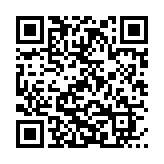 11.00–11.10Приветственное словоБогданцев Андрей Сергеевич, исполняющий обязанности ректора ГБУ ДПО Санкт-Петербургской академии постдипломного педагогического образования  имени К.Д. Ушинского11.10–11.30Ранняя профориентация: возможности профессионального самоопределения подростков с инвалидностью и ОВЗМануйлова Виктория Викторовна, д-р пед. наук, профессор кафедры логопедии института специального образования и психологии ГАОУ ВО МГПУ11.30–11.50Система мероприятий, реализуемых в рамках сопровождения профессионального самоопределения обучающихся с ОВЗОгановская Елена Юрьевна, канд. пед. наук, методист отдела профориентационной работы ГБНОУ ЦОПП СПб, председатель городского методического объединения организаторов профориентационной работы11.50–12.10Реализация деятельностного подхода при освоении предметной области «Технология. Профиль "цветоводство и декоративное садоводство"» обучающимися с интеллектуальными нарушениямиЗак Галина Георгиевна, канд. пед. наук, доцент, заведующий кафедрой социальной педагогики и специальной психологии ФГБОУ ВО «Уральского государственного педагогического университета»12.10–12.30 Методические аспекты обучения иностранному языку обучающихся с общим недоразвитием речи на уровне общего образованияГутрова Юлия Владимировна, канд. пед. наук, доцент кафедры иностранных языков ГБУ ДПО «Челябинского института развития образования»12.30–12.50Приоритетные направления образования детей с особыми образовательными потребностямиЯковлева Наталья Николаевна, канд. пед. наук, профессор, заведующий кафедрой специальной(коррекционной) педагогики ГБУ ДПО Санкт-Петербургской академии постдипломного педагогического образования имени К.Д. Ушинского13.30–13.45Система профильного обучения для детей с ОВЗ на основе межорганизационного взаимодействияКазакова Ксения Викторовна, заместитель директора по воспитательной работе, ГБОУ школа № 25 Петроградского района, Санкт-Петербург;Решетникова Светлана Сергеевна, социальный педагог, ГБОУ школа № 25 Петроградского района, Санкт-Петербург13.45–14.00Инклюзивный социальный проект «ProДобро»Кондратенко Екатерина Тимофеевна, педагог-организатор, ГУО Гимназия № 1, г. Борисов, Беларусь14.00–14.15Сформированность компетенций у педагогов в области инклюзивного образования: актуальные проблемы и возможные пути их решенияТруфанова Галина Константиновна, старший преподаватель кафедры специальной педагогики и специальной психологии ФГБОУ ВО «Уральский государственный педагогический университет»14.15–14.30«За горизонтами успеха…» (о научно-методическом сопровождении педагогов Красносельского района Санкт-Петербурга, работающих с обучающимися с ограниченными возможностями здоровья)Шарафуллина Жанна Валерьевна, канд. пед. наук, заместитель директора по организационно-методической работе, ГБУ ИМЦ Красносельского района, Санкт-Петербург;Макеева Оксана Станиславовна, методист, ГБУ ИМЦ Красносельского района, Санкт-Петербург14.30-15.00Технология создания инклюзивной виртуальной экскурсии на примере сервиса IZI TRAVEL (мастер–класс)Михайловский Роман Александрович, методист, ГБОУ школа № 3 Петроградского района, Санкт-Петербург;Грифлюк Ирина Антоновна, педагог-библиотекарь, ГБОУ школа № 3 Петроградского района, Санкт-Петербург15.00–15.15Опыт организации волонтерского движения с родителями и детьми с ОВЗ старшего дошкольного возраста в условиях детского сада Тышова Наталья Вячеславовна, учитель-дефектолог, ГБДОУ детский сад № 70 комбинированного вида Приморского района, Санкт-Петербург; Профатилова Надежда Павловна, воспитатель, ГБДОУ детский сад № 70 комбинированного вида Приморского района, Санкт-Петербург15.15–15.45Дискуссия. Подведение итогов работы секции13.30–13.45Приобщение детей с нарушением зрения к истокам русской народной культуры средствами игрового макетирования Дорохова Елена Анатольевна, учитель-тифлопедагог ГБДОУ детский сад № 42 компенсирующего вида Колпинского района, Санкт-Петербург;Съемщикова Лариса Аркадьевна, учитель-логопед, ГБДОУ детский сад № 42 компенсирующего вида Колпинского района, Санкт-Петербург13.45–14.1514.15–14.30Приемы речевого развития старших дошкольников с ТНР на основе ТИКО конструирования или «ТИКО – экспозиция» (мастер – класс)Тютина Наталья Анатольевна, воспитатель, ГБДОУ детский сад № 63 компенсирующего вида Петроградского района, Санкт-Петербург;Ершова Ольга Анатольевна, воспитатель, ГБДОУ детский сад № 63 компенсирующего вида Петроградского района, Санкт-Петербург«Интерактивный журнал ProРечь» в рамках цифровизацииСафронова Наталья Николаевна, учитель-логопед ГБДОУ № 14 Петродворцового района, Санкт-Петербург;Евсюкова Александра Вячеславовна, учитель-логопед ГБДОУ № 14 Петродворцового района, Санкт-Петербург;14.30–15.00Развитие связной речи у дошкольников с ОВЗ через восприятие сюжетной картины (мастер-класс)Кузьмина Анастасия Стефаниевна, учитель-логопед, ГБДОУ детский сад № 6 Колпинского района, Санкт-Петербург;Ярушкина Наталья Викторовна, учитель-логопед, ГБДОУ детский сад № 6 Колпинского района, Санкт-Петербург15.00-15.1515.15-15.30Коррекционно-развивающий проект для детей с ТМНР «Мяча стремительный полет сердцам надежду придает!» Тихонова Юлия Андреевна, инструктор по физической культуре, ГБДОУ детский сад № 76 комбинированного вида Невского района, Санкт-Петербург;Иванова Ирина Николаевна, учитель-логопед, ГБДОУ детский сад № 76 комбинированного вида Невского района, Санкт-Петербург;Степанова Мария Андреевна, учитель-дефектолог, ГБДОУ детский сад № 76 комбинированного вида Невского района, Санкт-Петербург«Литературные адреса Петербурга. Дом, где рождались сказки»Макарова Елизабет Леонидовна, воспитатель ГБДОУ детский сад № 81 Центрального района, Санкт-Петербург;Бондаренко Виктория Алексеевна, старший воспитатель ГБДОУ детский сад № 81 Центрального района, Санкт-Петербург15.30–16.00Дискуссия. Подведение итогов работы секции13.30–13.45О развитии ранней помощи детям и их семьям в Российской ФедерацииЛорер Виктория Валерьевна, кандидат психологических наук, доцент, директор Федерального методологического и методического центра по развитию ранней помощи детям и их семьям. Учреждение. ФГБУ ФНОЦ МСЭ И Р им. Г.А. Альбрехта Минтруда России, Санкт-Петербург13.45–14.00Службам ранней помощи быть?!Микшина Елена Павловна, кандидат педагогических наук, доцент, методист, ГБДОУ № 41 «Центр интегративного воспитания» Центрального района, Санкт-Петербург 14.00–14.15Традиционные подходы к определению нарушений развития детей раннего возрастаСадовникова Любовь Гавриловна, учитель-логопед, ГБДОУ детский сад «Кудесница» Петроградского района, Санкт-Петербург14.15–15.45Спикеры:Лорер Виктория Валерьевна, кандидат психологических наук, доцент, директор Федерального методологического и методического центра по развитию ранней помощи детям и их семьям. Учреждение. ФГБУ ФНОЦ МСЭ И Р им. Г.А. Альбрехта Минтруда России, Санкт-ПетербургМикшина Елена Павловна, кандидат педагогических наук, доцент, методист, ГБДОУ № 41 «Центр интегративного воспитания» Центрального района, Санкт-Петербург; Артамонова Анна Юрьевна, педагог-психолог, методист, ГБДОУ № 41 «Центр интегративного воспитания» Центрального района, Санкт-Петербург;Семёнова Елена Борисовна, учитель-дефектолог, учитель логопед, ГБДОУ №3, координатор взаимодействия служб ранней помощи Василеостровского района, Санкт-Петербург;Ципко Мария Александровна, руководитель службы ранней помощи ГБДОУ №6 Выборгского района, Санкт-Петербург;Новикова Юлия Викторовна, руководитель службы ранней помощи, ГБДОУ №13 Выборгского района, Санкт-Петербург;Ковалёва Вера Ильинична, заведующий отделением раннего вмешательства, педагог-психолог ГБУСОН ЦСРИиДИ Калининского района, Санкт-Петербург;Казакова Оксана Юрьевна, педагог-психолог ГБДОУ № 4 Кронштадтского района, Санкт-Петербург;Дудина Татьяна Николаевна, руководитель службы ранней помощи, учитель-дефектолог, ГБДОУ № 80 Невского района, Санкт-Петербург;Садовникова Любовь Гавриловна, учитель-логопед, ГБДОУ детский сад «Кудесница» Петроградского района,           Санкт-Петербург;Осеева Надежда Александровна, учитель-дефектолог, ГКУЗ «Психоневрологический дом ребенка № 9» Приморского района, Санкт-Петербург;Груздева Елена Викторовна, учитель-дефектолог, ГКУЗ «Специализированный Дом ребенка № 3», Фрунзенского района, Санкт-Петербург.15.45–16.15Подведение итогов работы секции13.30–14.00Конструктор графических символов: тест-драйв (мастер-класс) Тверитнева Наталья Александровна, учитель-дефектолог, ГБДОУ № 41 Центр интегративного воспитания Центрального района, Санкт-Петербург;Гусева Татьяна Сергеевна, инструктор по физической культуре, ГБДОУ № 41 Центр интегративного воспитания Центрального района, Санкт-Петербург14.00–14.30Использование элементов аудиовизуального курса как эффективное средство обучения детей с ТНР диалогической форме речи (мастер-класс) Иванова Татьяна Анатольевна, учитель-логопед, ГБДОУ детский сад «Кудесница» Петроградского района, Санкт-Петербург14.30–15.00Патриотическое воспитание и развитие гражданской идентичности детей с ОВЗ (мастер-класс)Степаненко Валия Хайдаровна, учитель истории, классный руководитель, ГБОУ школа № 7 Красносельского района, Санкт-Петербург;Швачка Валентина Григорьевна, воспитатель группы продлённого дня, ГБОУ школа № 7 Красносельского района, Санкт-Петербург15.00–15.30Нетрадиционное оборудование как мотивационный стимул для развития двигательной активности детей с ОВЗ (мастер-класс)Ефимова Ольга Викторовна, инструктор по физической культуре, ГБДОУ детский сад № 63 компенсирующего вида Петроградского района, Санкт-Петербург;Копысова Ирина Александровна, методист, ГБДОУ детский сад № 63 компенсирующего вида Петроградского района, Санкт-Петербург15.30–16.00Дискуссия. Подведение итогов работы секции13.30–13.45Организация взаимодействия с семьями детей с нарушением зрения в рамках проекта «Этот город самый лучший»Перфильева Мария Сергеевна, учитель-тифлопедагог, ГБДОУ детский сад № 42 компенсирующего вида Колпинского района, Санкт-Петербург;Хелемендик Раиса Борисовна, воспитатель, ГБДОУ детский сад № 42 компенсирующего вида Колпинского района, Санкт-Петербург 13.45–14.00Детско-родительский проект «Петербургская АБВГДейка» по обучению грамоте детей старшего дошкольного возраста с нарушением зренияРахматулина Марина Шамильевна, учитель-логопед, ГБДОУ детский сад № 36 компенсирующего вида Приморского района, Санкт-Петербург;Ширяева Олеся Александровна, учитель-логопед, учитель-дефектолог, ГБДОУ детский сад № 36 компенсирующего вида Приморского района, Санкт-Петербург 14.00–14.15Педагогический проект «Шаг навстречу» как пространство для развития отношений партнёрства и сотрудничества с семьёй, воспитывающей ребёнка с ОВЗ (со сложными дефектами) Устьянцева Евгения Андреевна, учитель-дефектолог, ГБДОУ детский сад № 26 компенсирующего вида Пушкинского района, Санкт-Петербург;Кумляшова Виктория Владимировна, учитель-дефектолог, ГБДОУ детский сад № 26 компенсирующего вида Пушкинского района, Санкт-Петербург14.15–14.30Календарь как форма взаимодействия логопеда и родителейПрокопенко Светлана Геннадьевна, учитель-логопед, ГБДОУ детский сад № 14 комбинированного вида Петродворцового района, Санкт-Петербург14.30–14.45Маршрут выходного дня как одна из форм развития родительской рефлексииСизова Валентина Алексеевна, учитель-логопед, ГБДОУ детский сад № 14 комбинированного вида Петродворцового района, Санкт-Петербург;Горожанцева Наталия Владимировна, воспитатель, ГБДОУ детский сад № 14 комбинированного вида Петродворцового района, Санкт-Петербург 14.45–15.00Педагогический кейс как ресурсная технология взаимодействия с семьей, воспитывающей ребенка с ОВЗТалавера Юлия Анатольевна, учитель-логопед, методист, ГБДОУ детский сад № 58 компенсирующего вида Петроградского района, Санкт-Петербург;Полежанкина Ирина Валерьевна, учитель-логопед, методист, ГБДОУ детский сад № 58 компенсирующего вида Петроградского района, Санкт-Петербург15.00–15.30Деловая игра «Организации взаимодействия участников образовательных отношений в дошкольном учреждении»Кузнецова Надежда Алексеевна, учитель-логопед, учитель-дефектолог, ГБДОУ детский сад № 24 компенсирующего вида Калининского района, Санкт-Петербург;Савельева Виктория Андреевна, учитель-логопед, ГБДОУ детский сад № 24 компенсирующего вида Калининского района, Санкт-Петербург15.30–16.30Дискуссия. Подведение итогов работы секции